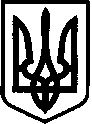 Костянтинівська сільська радаМиколаївського району Миколаївської області_______________________________________________________Р І Ш Е Н Н Я № 3014 липня 2023 року                                           ХХ сесія восьмого скликанняс. Костянтинівка          Про надання дозволу на розробку технічної документації із землеустрою щодо встановлення (відновлення) меж  земельної частки (паю) в натурі на місцевості для ведення товарного сільськогосподарського виробництва       гр. Губеренко М.Ф.     Відповідно до пункту 34 частини першої статті 26 Закону України „Про місцеве самоврядування в Україні”, згідно ст. 12, 19, 38, 39, 40, 78, 81, 118, 121, 122 Земельного кодексу України, ст.ст.19, 22, 25, 55 Закону України «Про землеустрій», ст. 3, 5 Закону України «Про порядок виділення в натурі (на місцевості) земельних ділянок власникам земельних часток (паїв)», Закону України від 10.07.2018 р №2498 “Про внесення змін до деяких законодавчих актів України щодо вирішення питання колективної власності на землю, удосконалення правил землекористування у масивах земель сільськогосподарського призначення, запобігання рейдерству та стимулювання зрошення в Україні”, розглянувши клопотання та подані документи, Костянтинівська сільська рада ВИРІШИЛА:Надати дозвіл громадянці України Губеренко Меланії Федосіївні на розробку технічної документації із землеустрою щодо встановлення (відновлення) меж земельної частки (паю) в натурі (на місцевості) в розмірі 10,57 в умовних кадастрових гектар із земель сільськогосподарського призначення колишнього КСП «Заповіт Ілліча», ділянка № 461 (а,б,в) відповідно до сертифікату серії МК № 028562, виданого Новоодеською районною державною адміністрацією, для ведення товарного сільськогосподарського виробництва на території Гур’ївського старостинського округуКостянтинівської сільської ради Миколаївського району Миколаївської області.Після державної реєстрації земельної ділянки технічну документацію із землеустрою щодо встановлення (відновлення) меж земельної ділянки в натурі (на місцевості)подати на затвердження до Костянтинівської сільської ради.Контроль за виконанням даного рішення покласти на постійну комісію з питань земельних відносин, природокористування, планування території, будівництва, архітектури, охорони пам’яток, історичного середовища, благоустрою, комунальної власності, житлово-комунального господарства, енергозбереження та транспорту (голова постійної комісії – Брижатий Олег Миколайович).Сільський голова                                                                Антон ПАЄНТКО